DBGC数据库建立中用到的89种参考分子DBGC数据库建立过程中用到的89种参考脂肪族分子被列举在下表1中。表1  DBGC数据库建立过程中用到的89种参考脂肪族分子续表1  DBGC数据库建立过程中用到的89种参考脂肪族分子续表1  DBGC数据库建立过程中用到的89种参考脂肪族分子续表1  DBGC数据库建立过程中用到的89种参考脂肪族分子续表1  DBGC数据库建立过程中用到的89种参考脂肪族分子续表1  DBGC数据库建立过程中用到的89种参考脂肪族分子续表1  DBGC数据库建立过程中用到的89种参考脂肪族分子续表1  DBGC数据库建立过程中用到的89种参考脂肪族分子续表1  DBGC数据库建立过程中用到的89种参考脂肪族分子续表1  DBGC数据库建立过程中用到的89种参考脂肪族分子编号化学式结构式标准生成焓实验值（kcal/mol）1C3H7OH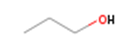 -61.2±0.72C3H7OOH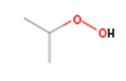 -47.113C3H8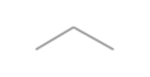 -25.02±0.124C4H10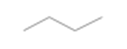 -30.03±0.165C4H10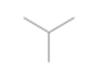 -32.07±0.156C4H8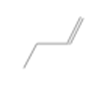 -0.15±0.197C4H8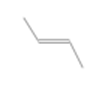 -2.58±0.248C4H8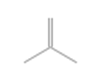 -4.29±0.269C4H9OH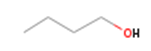 -66±1编号化学式结构式标准生成焓实验值（kcal/mol）10C4H9OH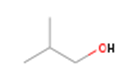 -67.8±0.211C4H9OH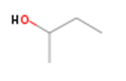 -70.0512C4H9OH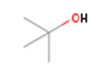 -74.72±0.2113C4H9OOH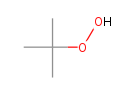 -56.1414C5H10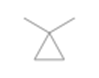 -1.97±0.2815C5H10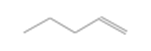 -5±216C5H10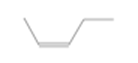 -7±117C5H10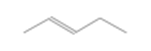 -7.7±0.418C5H10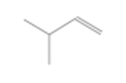 -6.0919C5H10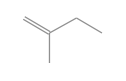 -8.39±0.220C5H10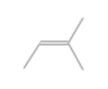 -9.92±0.21编号化学式结构式标准生成焓实验值（kcal/mol）21C5H10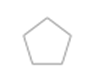 -18.26±0.1922C5H12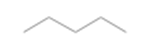 -35.08±0.1423C5H12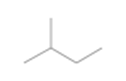 -36.73±0.1424C5H12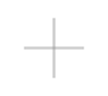 -40.14±0.1525C6H12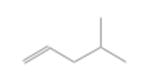 -11.82±0.1626C6H12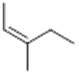 -14.79±0.2127C6H12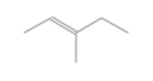 -15.18±0.2128C6H12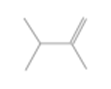 -15.74±0.3629C6H12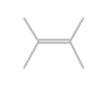 -16.8±0.3630C6H12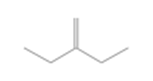 -13.4±0.2131C6H12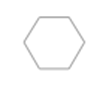 -29.78编号化学式结构式标准生成焓实验值（kcal/mol）32C6H12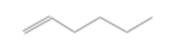 -10.2±0.633C6H12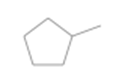 -25.3334C6H12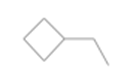 -6.6±0.235C6H12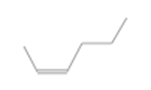 -11.2±0.2636C6H12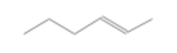 -12.2±0.237C6H12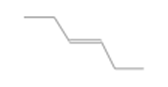 -11.8±0.2438C6H12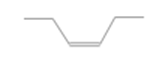 -11±0.239C6H14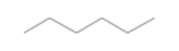 -39.9440C6H14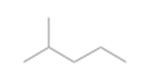 -41.66±0.2541C6H14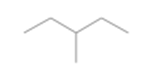 -41.02±0.23编号化学式结构式标准生成焓实验值（kcal/mol）42C6H14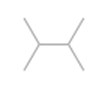 -42.49±0.2443C6H14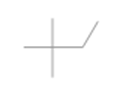 -44.35±0.2344C7H14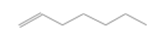 -15.145C7H14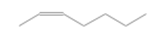 -16.946C7H14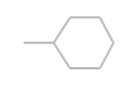 -36.99±0.2547C7H14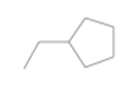 -30.37±0.2548C7H14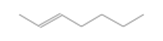 -17.749C7H14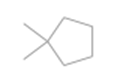 -33.05±0.2850C7H14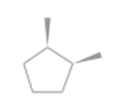 -30.96±0.3251C7H14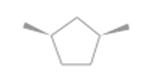 -31.93±0.35编号化学式结构式标准生成焓实验值（kcal/mol）52C7H14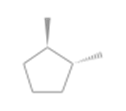 -32.67±0.353C7H14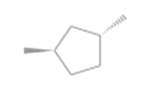 -32.47±0.2954C7H14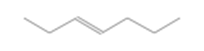 -17.555C7H14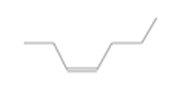 -16.656C7H14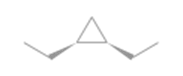 -10.66±0.3957C7H14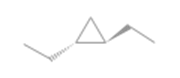 -11.74±0.4358C7H16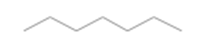 -44.89±0.1959C7H16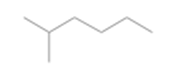 -46.6±0.360C7H16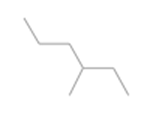 -45.96±0.361C7H16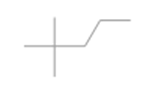 -49.29±0.32编号化学式结构式标准生成焓实验值（kcal/mol）62C7H16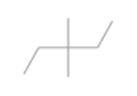 -48.17±0.2263C7H16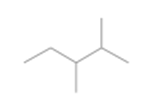 -47.62±0.364C7H16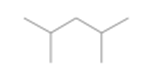 -48.3±0.2365C7H16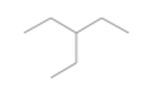 -45.34±0.2866C7H16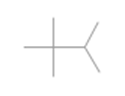 -48.96±0.2767C8H16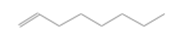 -19.8268C8H16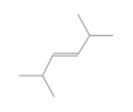 -28.5669C8H16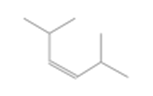 -26.670C8H16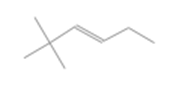 -28.2编号化学式结构式标准生成焓实验值（kcal/mol）71C8H16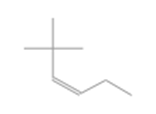 -23.172C8H18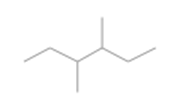 -50.91±0.3773C8H18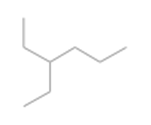 -50.4±0.2874C8H18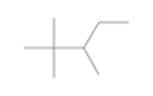 -52.61±0.3675C8H18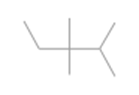 -51.73±0.3376C8H18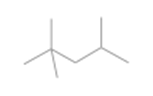 -53.57±0.3277C8H18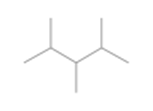 -51.97±0.478C8H18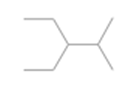 -50.48±0.31编号化学式结构式标准生成焓实验值（kcal/mol）79C8H18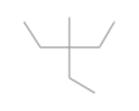 -51.38±0.380C8H18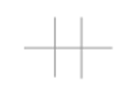 -54.0681C8H18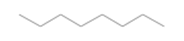 -49.8882C8H18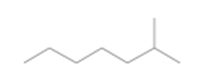 -51.5±0.3183C8H18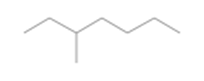 -50.82±0.2784C8H18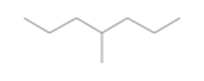 -50.69±0.2885C8H18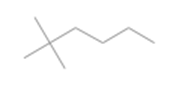 -53.71±0.2486C8H18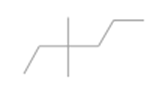 -52.61±0.2687C8H18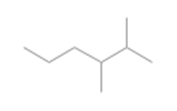 -51.13±0.3688C8H18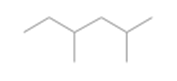 -52.44±0.27编号化学式结构式标准生成焓实验值（kcal/mol）89C8H18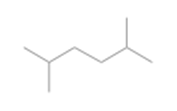 -53.21±0.36